Reception Mathematics Workshop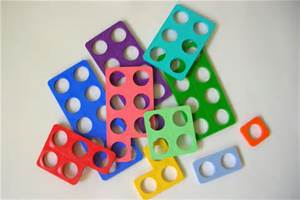 Dear Reception Parents/Carers,We will be holding a Reception Mathematics Workshop on Thursday 30th November – 9am to 10am in the Studio.This workshop is an invaluable opportunity  for you to come into school and find out how we teach mathematics and how you can support your child at home. It will be run by Reception teachers and our Mathematics co-ordinator Mrs Broadrick. We will also show you a resource called Numicon that we are using in class and you will be able to collect a free pack on loan that you can use with your child at home. All attendees must sign in when they arrive at the studio. If you need to bring any younger siblings with you please feel free to do so. We would strongly encourage you to attend this workshop if possible. Please confirm your attendance by completing the form on Parentmail by Friday 24th November at the latest. Yours sincerely,Ms Wolfendale, Ms Nicholson and Mrs Broadrick 